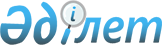 О внесении изменений в решение Каргалинского районного маслихата от 4 января 2019 года № 307 "Об утверждении бюджета Бадамшинского сельского округа на 2019-2021 годы"Решение Каргалинского районного маслихата Актюбинской области от 13 декабря 2019 года № 393. Зарегистрировано Департаментом юстиции Актюбинской области 24 декабря 2019 года № 6586
      В соответствии со статьями 9–1, 109–1 Бюджетного кодекса Республики Казахстан от 4 декабря 2008 года, статьей 6 Закона Республики Казахстан от 23 января 2001 года "О местном государственном управлении и самоуправлении в Республике Казахстан", Каргалинский районный маслихат РЕШИЛ:
      1. Внести в решение Каргалинского районного маслихата от 4 января 2019 года № 307 "Об утверждении бюджета Бадамшинского сельского округа на 2019-2021 годы" (зарегистрованное в Реестре государственной регистрации нормативных правовых актов № 3-6-188, опубликованное 18 января 2019 года в эталонном контрольном банке нормативных правовых актов Республики Казахстан в электронном виде) следующие изменения:
      в пункте 1:
      в подпункте 1):
      доходы – цифры "190 039" заменить цифрами "188 795";
      в том числе:
      поступления трансфертов – цифры "167 726" заменить цифрами "166 482";
      в подпункте 2):
      затраты - цифры "192 253,2" заменить цифрами "191 009,2";
      в пункте 5:
      в абзаце втором: 
      цифры "8 528" заменить цифрами "7 254";
      в пункте 6:
      в абзаце втором:
      цифры "14 517" заменить цифрами "14 547".
      2. Приложение 1 указанного решения изложить в новой редакции согласно приложению к настоящему решению.
      3. Государственному учреждению "Аппарат Каргалинского районного маслихата" в установленном законодательством порядке обеспечить:
      1) государственную регистрацию настоящего решения в Департаменте юстиции Актюбинской области;
      2) размещение настоящего решения на интернет-ресурсе Каргалинского районного маслихата после его официального опубликования.
      4. Настоящее решение вводится в действие с 1 января 2019 года. Бюджет Бадамшинского сельского округа на 2019 год
					© 2012. РГП на ПХВ «Институт законодательства и правовой информации Республики Казахстан» Министерства юстиции Республики Казахстан
				
      Р. Сактаганов

      Н. Заглядова
Приложение к   решениюКаргалинский районный маслихатот 13 декабря 2019 года  № 393Приложение 1 к решениюКаргалинского районного маслихатаот 4 января 2019 года № 307
Категория
Класс
Подкласс
Специфика
Наименование
Наименование
Сумма, тысяч тенге
I. Доходы
I. Доходы
188 795
1
Налоговые поступления
Налоговые поступления
22 261
01
Подоходный налог
Подоходный налог
13 285
2
Индивидуальный подоходный налог
Индивидуальный подоходный налог
13 285
04
Hалоги на собственность
Hалоги на собственность
8 976
1
Hалоги на имущество
Hалоги на имущество
344
3
Земельный налог
Земельный налог
383
4
Hалог на транспортные средства
Hалог на транспортные средства
8 249
2
Неналоговые поступления
Неналоговые поступления
52
01
Доходы от государственной собственности
Доходы от государственной собственности
29
5
Доходы от аренды имущества, находящегося в государственной собственности
Доходы от аренды имущества, находящегося в государственной собственности
29
06
Прочие неналоговые поступления
Прочие неналоговые поступления
23
1
Прочие неналоговые поступления
Прочие неналоговые поступления
23
4
Поступления трансфертов 
Поступления трансфертов 
166 482
02
Трансферты из вышестоящих органов государственного управления
Трансферты из вышестоящих органов государственного управления
166 482
3
Трансферты из районного (города областного значения) бюджета
Трансферты из районного (города областного значения) бюджета
166 482
Функциональная группа
Функциональная подгруппа
Администратор бюджетных программ
Программа
Подпрограмма
Наименование
Сумма, тысяч тенге
II. Затраты
191 009,2
01
Государственные услуги общего характера
33 908
1
Представительные, исполнительные и другие органы, выполняющие общие функции государственного управления
33 908
124
Аппарат акима города районного значения, села, поселка, сельского округа
33 908
001
Услуги по обеспечению деятельности акима города районного значения, села, поселка, сельского округа
32 087
022
Капитальные расходы государственного органа
1 326
032
Капитальные расходы подведомственных государственных учреждений и организаций
495
04
Образование
115 645
1
Дошкольное воспитание и обучение
115 066
124
Аппарат акима города районного значения, села, поселка, сельского округа
115 066
004
Дошкольное воспитание и обучение и организация медицинского обслуживания в организациях дошкольного воспитания и обучения
9339
041
Реализация государственного образовательного заказа в дошкольных организациях образования
105 727
 2
Начальное, основное среднее и общее среднее образование
579
 124
Аппарат акима города районного значения, села, поселка, сельского округа
579
 005
Организация бесплатного подвоза учащихся до ближайшей школы и обратно в сельской местности
579
06
Социальная помощь и социальное обеспечение
6 891
2
Социальная помощь
6 891
124
Аппарат акима города районного значения, села, поселка, сельского округа
6 891
003
Оказание социальной помощи нуждающимся гражданам на дому
6 891
07
Жилищно-коммунальное хозяйство
29 453,2
3
Благоустройство населенных пунктов
29 453,2
124
Аппарат акима города районного значения, села, поселка, сельского округа
29 453,2
008
Освещение улиц в населенных пунктах
8 862,2
009
Обеспечение санитарии населенных пунктов
2 950
011
Благоустройство и озеленение населенных пунктов
17 641
13
Прочие
5 112
9
Прочие
5 112
124
Аппарат акима города районного значения, села, поселка, сельского округа
5 112
040
Реализация мероприятий для решения вопросов обустройства населенных пунктов в реализацию мер по содействию экономическому развитию регионов в рамках Программы развития регионов до 2020 года
5 112
Функциональная группа
Функциональная подгруппа
Администратор бюджетных программ
Программа
Подпрограмма
Наименование
Сумма, тысяч тенге
III. Чистое бюджетное кредитование
0
Категория
Класс
Подкласс
Специфика
Наименования
Сумма, тысяч тенге
5
Погашение бюджетных кредитов
0
01
Погашение бюджетных кредитов
0
Функциональная группа
Функциональная подгруппа
Администратор бюджетных программ
Программа
Подпрограмма
Наименование
Сумма, тысяч тенге
IV. Сальдо по операциям с финансовыми активами
0
Приобретение финансовых активов
0
V. Дефицит (профицит) бюджета
-2214,2
VI.Финансирование дефицита (использование профицита) бюджета
2214,2
Категория
Класс
Подкласс
Специфика
Наименования
Сумма, тысяч тенге
7
Поступления займов
0
01
Внутренние государственные займы
0
2
Договоры займа
0
Функциональная группа
Функциональная подгруппа
Администратор бюджетных программ
Программа
Подпрограмма
Наименование
Сумма, тысяч тенге
16
Погашение займов
0
1
Погашение займов
0
Категория
Класс
Подкласс
Специфика
Наименования
Наименования
Сумма тысяч тенге
8
Используемые остатки бюджетных средств
Используемые остатки бюджетных средств
2214,2
01
Остатки бюджетных средств
Остатки бюджетных средств
2214,2
1
Свободные остатки бюджетных средств
Свободные остатки бюджетных средств
2214,2